       REPUBLIKA HRVATSKA – REPUBBLICA DI CROAZIA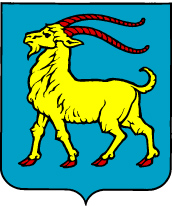 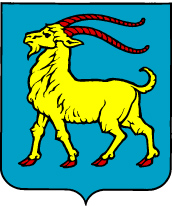 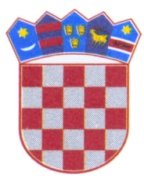 ISTARSKA ŽUPANIJA – REGIONE ISTRIANAUpravni odjel za talijansku nacionalnu zajednicu i druge etničke skupineAssessorato alla Comunità nazionale italiana e altri gruppi etniciCONCORSO PUBBLICOper il finanziamento dei progetti / programmi delle associazioni delle minoranze nazionali e altre associazioni senza scopo di lucro della Regione Istriana per l’anno 2022Linee guida per i proponenti                 Data di pubblicazione del concorso: 10 gennaio 2022               Termine ultimo per la presentazione delle domande: 9 febbraio 2022INDICEConcorso pubblico per il finanziamento dei progetti / programmi delle associazioni e altre associazioni senza scopo di lucro della Regione Istriana per l’anno  2022DESCRIZIONE DEL PROBLEMA ALLA CUI SOLUZIONE SI VUOLE RIMEDIARE MEDIANTE QUESTO CONCORSOOBBIETTIVI DEL CONCORSO E PRIORITÀ PER L’ASSEGNAZIONE DEI MEZZI A FONDO PERDUTOMEZZI PIANIFICATI E VALORE COMPLESSIVO DEL CONCORSOCONDIZIONI FORMALI DEL CONCORSOPROPONENTI AMMISSIBILI E ALTROProponenti ammissibili: Chi può presentare la domanda?Partner ammissibili nel progetto / programmaLe attività ammissibili che saranno finanziate con il presente Concorso I costi ammissibili che saranno finanziati con il presente ConcorsoCome partecipare?Contenuto dei moduli di partecipazione Modo e scadenza per la presentazione delle domande di partecipazioneChi contattare in caso di domande?Procedimento di verifica amministrativa della domanda di partecipazioneCorrezione o integrazione della domanda in caso di carenze minoriObiezione contro la delibera sull'inadempimento delle condizioni prescritte (formali) del concorsoVALUTAZIONE PROFESSIONALE DELLA QUALITÀ DEL PROGETTO/PROGRAMMA PRESENTATOProcedimento di valutazione professionale del progetto/programmaEmanazione della delibera sull'assegnazione dei mezzi finanziariObiezione nei confronti della delibera sull'assegnazione dei mezzi finanziariPROCEDIMENTO DI CONTRATTAZIONE DELL'ATTUAZIONE DEL PROGETTO/PROGRAMMAMONITORAGGIO DELL'ATTUAZIONE DEI PROGETTI / PROGRAMMI APPROVATICALENDARIO APPROSSIMATIVO D'ATTUAZIONE DEL PROCEDIMENTO CONCORSUALEELENCO DELLA DOCUMENTAZIONE CONCORSUALEConcorso pubblico per il finanziamento dei progetti / programmi artistico-culturali delle associazioni e delle minoranze nazionali e altre associazioni senza scopo di lucro della Regione Istriana per l’anno  2022Con la Legge costituzionale sui diritti delle minoranze nazionali ("Gazzetta ufficiale" n. 155/02, 47/10, 80/10 i 93/11) (in seguito:  Legge) è prescritto che la Repubblica di Croazia garantisce la realizzazione di diritti speciali e libertà agli appartenenti alle minoranze nazionali che loro godono singolarmente o assieme ad altre persone che appartengono alla stessa minoranza nazionale, in particolare l'autonomia culturale che si manifesta attraverso il mantenimento, lo sviluppo e l'espressione della  propria cultura  e la conservazione e la tutela dei propri beni culturali e della tradizione culturale.Il Programma dei fabbisogni pubblici delle minoranze nazionali comprende tutte le forme di conservazione e valorizzazione del patrimonio culturale e della tradizione che contribuiscono allo sviluppo della multiculturalità e all'avanzamento della ricchezza culturale della Regione Istriana.La procedura concorsuale si svolge conformemente alla Legge costituzionale sui diritti delle minoranze nazionali ("Gazzetta ufficiale" n. 155/02, 47/10, 80/10 e 93/11), l'art. 6 comma 1 del Regolamento sui criteri, le misure e i procedimenti di finanziamento e contrattazione dei programmi e progetti d'interesse per il bene comune, attuati dalle associazioni ("Gazzetta ufficiale" n. 26/15) l'art. 19 del Regolamento sul finanziamento dei programmi e dei progetti d'interesse per il bene comune, svolti dalle associazioni sul territorio della Regione Istriana ("Bollettino ufficiale" n. 16/2015) e la Delibera sul modo di suddividere i mezzi disponibili del Bilancio della Regione Istriana per il 2022 destinati al finanziamento dei programmi e dei progetti nell'ambito della tutela del patrimonio culturale delle minoranze nazionali nella Regione Istriana.OBIETTIVO GENERALE DEL CONCORSO: Offrire sostegno alle associazioni, le comunità, le società, le società culturali e le altre organizzazioni della società civile le cui attività contribuiscono allo sviluppo della multiculturalità sul territorio della Regione Istriana.OBIETTIVI SPECIALI DEL CONCORSO:Aumentare l'efficacia delle associazioni regionali delle minoranze nazionali che con il loro programma sono volte alla conservazione e alla valorizzazione del patrimonio delle minoranze nazionali sul territorio della Regione Istriana, attraverso il finanziamento dei loro progetti/programmi artistico-culturali nei seguenti campi prioritari:              a) conservazione e valorizzazione del patrimonio culturale delle minoranze nazionalib) celebrazione di ricorrenze importanti per le minoranze nazionaliPRIORITÀ PER L’ASSEGNAZIONE DEI MEZZI A FONDO PERDUTO:Nel Bilancio della Regione Istriana per il 2022 saranno garantiti i mezzi finanziari innanzitutto per i progetti/programmi artistico-culturali delle associazioni regionali delle minoranze nazionali che sono:d'interesse e significato particolari per lo sviluppo della multiculturalità e il rafforzamento dell'identità e delle peculiarità della Regione Istriana,si svolgono in continuo (continuazione del finanziamento di progetti/programmi pluriennali valutati positivamente e scelti nell'anno scorso e le cui attività si sono svolte con successo e si presentano per continuare il finanziamento nel 2022),sono sostenuti con mezzi finanziari da altre fonti (mezzi propri, mezzi derivanti da sponsor, mezzi statali, mezzi delle unità d'autogoverno locale, mezzi dei fondi internazionali e altro) e quelli che la Regione Istriana finanzia in modo coordinato con altri soggetti (organi statali, unità d'autogoverno locale, fondi internazionali e altro),svolgono un lavoro di conservazione e valorizzazione del patrimonio culturale e della tradizione delle minoranze nazionali e di celebrazione di ricorrenze importanti per le minoranze nazionali.Il valore complessivo pianificato del Concorso ammonta a 263.000,00 kune.L'importo minimo dei mezzi finanziari che si possono presentare e concordare per un singolo progetto/programma è di 3.000,00 kune e l'importo massimo a progetto/programma è di 25.000,00 kune.Il numero previsto di progetti /programmi che si finanzieranno è 48.CONDIZIONI FORMALI DEL CONCORSOProponenti ammissibili: Chi può presentare la domanda?Al presente Concorso si possono presentare le associazioni (comunità, società, società culturali) e le altre organizzazioni della società civile – in seguito: associazioni che nel loro programma sono volte alla conservazione e alla valorizzazione del patrimonio culturale delle minoranze nazionali che operano sul territorio della Regione Istriana.È considerata proponente ammissibile un'associazione che soddisfa le seguenti condizioni prescritte (formali) del concorso:è iscritta nel Registro delle associazioni o in un altro registro corrispondente,è iscritta nel Registro delle organizzazioni senza scopo di lucro,con il proprio Statuto ha scelto di svolgere delle attività che sono oggetto di finanziamento    conformemente al presente Concorso e che promuovono le convinzioni e gli obiettivi che non collidono con la Costituzione e la legge,ha adempiuto regolarmente agli obblighi derivanti da tutti i contratti di finanziamento dal bilancio della Regione Istriana e dalle altre fonti pubbliche prima stipulati,non ha debiti legati al pagamento dei contributi per l'assicurazione pensionistica e sanitaria e al pagamento delle tasse e degli altri contributi nei confronti del bilancio statale, del bilancio della Regione Istriana e del bilancio dell'unità d'autogoverno locale,nei confronti dei fruitori del finanziamento, rispettivamente della persona autorizzata a rappresentare l'associazione e il responsabile del progetto/programma non è in atto un procedimento penale e non è stato/a condannato/a con sentenza passata in giudicato per una trasgressione di cui all'art. 48 comma 2 punto c) del Regolamento sui criteri, le misure e i procedimenti di finanziamento e contrattazione dei programmi e progetti d'interesse per il bene comune, attuati dalle associazioni ("Gazzetta ufficiale" n. 26/15), rispettivamente condannato/a con una sentenza passata in giudicato per un reato stabilito dall'art. 48 comma 2 punto d) del Regolamento,ha instaurato un modello di una buona gestione e controllo finanziari e ha un modo per prevenire i conflitti d'interesse nella gestione dei fondi pubblici,ha un modo consolidato di pubblicare la relazione programmatica e finanziaria sul lavoro svolto nell'anno precedente (sito internet dell'associazione o un altro modo adeguato), dispone di un sistema ordinato di raccolta delle quote associative e consegna regolarmente tutte le relazioni alla Regione Istriana e alle altre istituzioni,ha delle capacità organizzative soddisfacenti e delle risorse umane per l'attuazione di progetti/programmi. Non hanno diritto a presentarsi al concorso:sezioni, filiali e simili forme organizzative delle associazioni che non sono registrati conformemente alla Legge sulle associazioni quali persone giuridiche,le associazioni che non sono iscritte nel Registro delle organizzazioni no profit,le associazioni il cui lavoro / attività non è legato ai campi prioritari delle minoranze nazionali stabiliti da questo Concorso,le associazioni che non sono in fallimento,le associazioni che hanno speso i mezzi loro assegnati non tenendo conto della loro destinazione (associazioni di questo genere non hanno diritto a presentarsi al concorso per i prossimi due anni, a partire dall'anno in cui hanno svolto il progetto per il quale è stata appurata una spesa non destinata dei fondi),le associazioni che non hanno adempito gli obblighi legati al pagamento dei contributi e/o delle tasse,le associazioni di cui uno dei fondatori è un partito politico.A questo Concorso l'associazione può presentare più progetti/programmi in ogni campo prioritario delle minoranze nazionali indicato nel Concorso.Se il proponente presenta più domande di progetti/programmi che soddisfano le condizioni formali del Concorso e sono accettabili per essere finanziate, per la firma del Contratto saranno scelte le domande che avranno ottenuto un punteggio maggiore.L'erogatore di mezzi finanziari può concordare con la stessa associazione al massimo quattro progetti/programmi per un periodo di attuazione di 12 mesi (dal 1 gennaio al 31 dicembre 2022).La stessa associazione può essere partner in più progetti/programmi all'interno dei campi prioritari delle minoranze nazionali di cui al punto 2 del presente Concorso).Il proponente può essere contemporaneamente partner in un'altra domanda o in altre domande.Partner ammissibili nel progetto / programmaIl proponente può agire autonomamente o in partenariato con almeno un'associazione, istituto registrato per svolgere le attività nel campo delle minoranze nazionali o una persona fisica.Nel caso che il partner sia un'associazione, la stessa deve adempiere a tutte le condizioni di ammissibilità di cui al punto 2.1.1. delle presenti Istruzioni.Il proponente allega obbligatoriamente alla domanda compilata, con la firma del responsabile e il timbro, l'autenticata Dichiarazione di partenariato.La dichiarazione viene compilata e firmata da ogni partner separatamente e va recapitata in forma originale.Le attività ammissibili che saranno finanziate con il presente ConcorsoLa durata pianificata del sostegno finanziario alle associazioni che presentano il progetto/programma in base al presente Concorso è 12 mesi (dal 1 gennaio al 31 dicembre 2022).La Regione Istriana cofinanzierà le attività progettuali che si attuano sul suo territorio.Le attività ammissibili sono:attività progettuali e programmi di associazioni d'interesse per lo sviluppo della multiculturalità sul territorio della Regione Istriana,attività volte alla tutela e alla conservazione del patrimonio culturale delle minoranze nazionali,attività volte alla cooperazione culturale internazionale,attività volte alla celebrazione di feste religiose delle minoranze nazionali,attività volte all'espressione culturale a livello amatoriale delle minoranze nazionali,attività volte alla celebrazione di ricorrenze particolari.L'elenco delle attività summenzionate non è finale e saranno prese in considerazione per il co/finanziamento le attività non indicate nell'elenco che contribuiscono alla realizzazione degli obiettivi generali e specifici del Concorso.Nell'attuazione delle attività progettuali il proponente deve garantire il rispetto dei principi di pari opportunità, parità di genere e non discriminazione e sviluppare le attività in armonia con le esigenze della comunità.Attività inammissibili per il co/finanziamento:Nell'ambito del progetto/programma non sono ammissibili le attività di cui traggono vantaggio esclusivamente i responsabili del progetto/programma, un numero esiguo di membri dell'associazione o soggetti a loro collegati e le attività che non sono conformi al Concorso.Indipendentemente dalla qualità del progetto/programma presentato la Regione Istriana non finanzierà le attività che si stanno già finanziando da fonti pubbliche e in base a norme speciali - quando si tratta della stessa attività che si svolte sullo stesso territorio, nello stesso periodo e per gli stessi beneficiari, salvo nei casi in cui si tratta di un cofinanziamento coordinato da varie fonti diverse (divieto di doppio finanziamento).I costi ammissibili che saranno finanziati con il presente ConcorsoCon i mezzi del presente Concorso si possono co/finanziare solo le spese reali e ammissibili, nate dall'attuazione di attività progettuali/programmatiche nel periodo di tempo indicato nel Concorso e nelle presenti Linee guida. Durante la valutazione del progetto / programma si valuterà la necessità dei costi indicati in relazione con le attività previste e il reale importo dei costi indicati.Le spese ammissibili sono le spese sostenute dal fruitore del finanziamento che soddisfano tutti i seguenti criteri:si sono verificati nel periodo di attuazione del programma o progetto, conformemente al contratto, a eccezione delle spese che si riferiscono alle relazioni conclusive, alle spese di revisione e valutazione e sono stati pagati entro la data di approvazione della relazione conclusiva. Le procedure d'acquisto pubblico per le merci, i servizi o i lavori possono iniziare prima dell'inizio del periodo d'attuazione, ma i contratti non possono essere stipulati prima del primo giorno d'attuazione del contratto,devono essere indicati nel bilancio complessivo previsto del progetto o programma,sono indispensabili per l'attuazione del programma o progetto che è oggetto di assegnazione dei mezzi finanziari,possono essere identificati e verificati e sono segnati nella contabilità del fruitore del finanziamento secondo le norme vigenti sulla contabilità delle organizzazioni no profit,devono essere moderate, giustificate e conformate con le esigenze di una gestione finanziaria razionale, in particolare in riferimento alla parsimonia e all'efficacia.Conformemente alle spese giustificate summenzionate e quando ciò è rilevante per il rispetto delle norme sull'acquisto pubblico, sono ritenute giustificate le seguenti spese dirette dell'associazione e dei suoi partner:spese dei dipendenti ingaggiati sul programma o progetto che rispondono alle uscite reali per gli stipendi e alle imposte e contributi dallo stipendio e alle altre spese legate allo stipendio, conformemente alle disposizioni del presente Regolamento e del Regolamento governativo,le spese di viaggio e le spese delle diarie per i dipendenti e le altre persone che partecipano al progetto o programma, a condizione che siano conformi alle norme sull'ammontare dell'importo per questo tipo di corrispettivi per i fruitori che si finanziano dai mezzi del bilancio statale,le spese di acquisto o noleggio dell'attrezzatura e del materiale (nuovi o usati) destinati esclusivamente al programma o progetto, e le spese dei servizi, a condizione che queste siano conformi ai prezzi sul mercato,le spese dei beni di consumo,le spese di subcontrattazione,le spese legate alla richiesta di contratto, comprese le spese per i servizi finanziari (informazione, valutazione concretamente legata al progetto, revisione, riproduzione, assicurazione e altro).Oltre alle spese dirette, al fruitore dei mezzi si può approvare anche la copertura di parte delle spese indirette come: energia, acqua, materiale d'ufficio, inventario minuto, telefono, posta e altre spese indirette non connesse con l'attuazione del programma, per un importo massimo del 20% dell'importo complessivo approvato di finanziamento dal bilancio della Regione.Spese inammissibili – sono ritenute spese inammissibili del progetto/programma:debiti e voci per coprire le perdite o i debiti,interessi maturati,voci che si finanziano già da fonti pubbliche,acquisto di terreno o edifici a eccezione del caso in cui ciò sia indispensabile per  l'attuazione diretta del progetto/programma, quando la proprietà dev'essere trasferita a un'associazione e/o partner entro e non oltre il termine del progetto/programma,perdite sulle differenze di cambio,prestiti a terzi.Contenuto dei moduli di partecipazioneLe domande di partecipazione concernenti i programmi/progetti si presentano compilando il relativo modulo (per ogni campo prioritario di cui al punto 2 del Concorso è stato realizzato un modulo a parte) disponibile sul sito: www.istra-istria.hr Il modulo di partecipazione costituisce un tutt'uno ed è diviso in tre parti come segue:Dati generali sul proponente del progetto/programmaParte descrittiva del modulo del progetto/programmaBilancio del progetto/programmaLa parte descrittiva del modulo del progetto/programma comprende i dati sui partner e il contenuto del progetto/programma che si propone per il co/finanziamento.I moduli nei quali mancano i dati generali sul proponente e quelli legati al contenuto del progetto, non saranno presi in considerazione.Il bilancio del progetto/programma comprende i dati su tutte le spese dirette e indirette del progetto/programma, come pure sui mezzi a fondo perduto richiesti alla Regione Istriana.Il bilancio del progetto deve essere compilato per intero; in caso contrario il modulo di partecipazione non sarà preso in considerazione.Il modulo di partecipazione va compilato al computer. I moduli di partecipazione scritti a mano non saranno presi in considerazione.Il modulo di partecipazione in forma cartacea va firmato dalla persona autorizzata a rappresentare il proponente e il responsabile del progetto/programma e si autentica con il timbro ufficiale del proponente.Accanto al summenzionato modulo di partecipazione, il proponente ha l'obbligo di compilare e autenticare con firma le persone autorizzate a rappresentare il proponente anche con un timbro ufficiale del proponente, i seguenti moduli:Il modulo con la Dichiarazione sull'inesistenza di un finanziamento doppio eil modulo con la Dichiarazione di partenariato (qualora sia applicabile).Il modulo di partecipazione e tutti i moduli prescritti si possono compilare in lingua croata o italiana.La Regione Istriana, in qualità di responsabile del trattamento dei dati personali, gestirà i dati personali delle persone fisiche (persone che rappresentano le associazioni e altre organizzazioni senza scopo di lucro, responsabili del progetto – partner ecc.) in conformità al Regolamento generale (UE) 2016/679 sulla protezione dell’individuo relativamente al trattamento dei dati personali e alla libera circolazione di tali dati, alla legge nazionale della Repubblica di Croazia basata sul Regolamento pertinente applicando appropriate misure tecniche e misure di sicurezza per la protezione dei dati personali da accessi non autorizzati, uso improprio, rilevamento, perdite o distruzione. La Regione Istriana mantiene la riservatezza dei dati personali e consente l’accesso e la divulgazione dei dati personali solo a quei dipendenti ai quali tali dati sono necessari a svolgere il proprio lavoro, a terzi invece solo nei casi che sono espressamente previsti dalla legge, compresi gli esecutori in determinati processi di elaborazione, con l’applicazione di tutti gli aspetti tecnici e misure organizzative per la protezione dei dati.2.2.2.              Modo e scadenza per la presentazione delle domande di partecipazioneIl modulo di partecipazione compilato al computer va obbligatoriamente stampato in una copia, autenticato con le firme summenzionate e il timbro e con tutti gli allegati obbligatori (in una copia) si invia in busta chiusa per posta, corriere o di persona (consegna presso l'Assessorato alla Comunità Nazionale Italiana e gli altri gruppi etnici della Regione Istriana) con scritto (denominazione del concorso - non aprire) al seguente indirizzo:ISTARSKA ŽUPANIJA – REGIONE ISTRIANAUPRAVNI ODJEL ZA TALIJANSKU NACIONALNU ZAJEDNICU I DRUGE ETNIČKE SKUPINE – ASSESSORATO AMMINISTRATIVO ALLA COMUNITÀ NAZIONALE ITALIANA E GLI ALTRI GRUPPI ETNICI52210 Rovinj – RovignoObala A. Rismondo 2 – Riva A. Rismondo 2Il termine per partecipare al Concorso è il 9 febbraio 2022.  Si riterrà che la domanda di partecipazione sia stata consegnata in tempo se prima della sua scadenza sarà protocollata alla Regione Istriana, Assessorato amministrativo alla Comunità Nazionale Italiana e gli altri gruppi etnici, all'indirizzo sopra indicato. Nel caso che la domanda di partecipazione sia stata inviata per posta o consegnata all'ente postale, farà fede il giorno di consegna alle poste, ossia al fornitore autorizzato di servizi postali, che sarà considerato come il giorno di consegna alla Regione Istriana, Assessorato amministrativo alla Comunità Nazionale Italiana e gli altri gruppi etnici.La domanda di partecipazione è ritenuta valida se è provvista di tutti i moduli di partecipazione firmati e autenticati e gli allegati obbligatori come segue:il modulo di partecipazione,il modulo con la Dichiarazione sull'inesistenza di un finanziamento doppioil modulo con la Dichiarazione di partenariato (qualora sia applicabile),la fotocopia dell'Estratto dal Registro delle associazioni o da un altro registro adeguato (può essere sostituito anche dalla stampa di una pagina elettronica con tutti i dati dell'associazione contenuti nel registro),la fotocopia dell'Estratto dal Registro delle organizzazioni senza scopo di lucro (può essere sostituito anche dalla stampa di una pagina elettronica con tutti i dati dell'organizzazione contenuti nel registro),la fotocopia dello Statuto autenticato,il modulo compilato e autenticato con la Dichiarazione sull'inesistenza di un finanziamento doppio,un modulo compilato e autenticato con la Dichiarazione di partenariato (qualora sia applicabile),l'attestato della Direzione delle imposte sull'inesistenza di debiti pubblici ila cui data di rilascio non superi i 30 giorni dal giorno di pubblicazione del Concorso pubblico (in forma originale),i certificati del tribunale competente la cui data di rilascio non superi i 6 mesi dal giorno di pubblicazione del Concorso, che nei confronti della persona autorizzata a rappresentare l'associazione e il/la responsabile del progetto/programma non sia in atto un procedimento penale e che non siano stati/e condannati/e con sentenza passata in giudicato per una trasgressione stabilita nell'art.49 comma 2 punto c), rispettivamente che non siano stati/e condannati/e con sentenza passata in giudicato per un reato di cui all'art.48 comma 2 punto d) del Regolamento sui criteri, le misure e i procedimenti di finanziamento e contrattazione dei programmi e progetti d'interesse per il bene comune, attuati dalle associazioni ("Gazzetta ufficiale" n. 26/15). 15. (in forma originale).2.2.3.             Chi contattare in caso di domande?Tutte le domande sul Concorso possono essere poste esclusivamente in forma elettronica, inviando una richiesta all'indirizzo di posta elettronica talz-nacm@istra-istria.hr entro e non oltre il 29 gennaio 2022.Le risposte alle singole domande saranno recapitate al più presto possibile direttamente agli indirizzi di posta elettronica dei mittenti e le risposte alle domande più frequenti saranno pubblicate sul sito internet: www.istra-istria.hr al massimo 7 giorni prima dello scadere del Concorso.Al fine di garantire il pari trattamento di tutti i potenziali proponenti, la Regione Istriana quale erogatore di mezzi finanziari non fornirà previ pareri sull'ammissibilità dei proponenti, dei partner, delle attività o delle spese indicate nel modulo di partecipazione.Allo scadere del tempo per la presentazione delle domande di partecipazione al Concorso, la Commissione per la preparazione e l'attuazione della procedura concorsuale e la verifica sull'adempimento delle condizioni prescritte (formali) del Concorso dell'Assessorato amministrativo alla Comunità Nazionale Italiana e gli altri gruppi etnici della Regione Istriana (in seguito: Commissione) procederà alla procedura di valutazione dell'adempimento delle condizioni prescritte (formali) del Concorso, conformemente alle disposizioni del Regolamento sul finanziamento dei programmi e dei progetti d'interesse per il bene comune, attuati dalle associazioni sul territorio della Regione Istriana ("Bollettino ufficiale della Regione Istriana" n.  16/15) e del Regolamento governativo sui criteri, le misure e i procedimenti di finanziamento e contrattazione dei programmi e progetti d'interesse per il bene comune, attuati dalle associazioni ("Gazzetta ufficiale" n.  26/15) - (in seguito: Regolamento governativo). La Commissione summenzionata ha tre membri ai quali vengono nominati anche tre sostituti.I membri della Commissione e i sostituti vengono nominati mediante delibera della Funzionaria f.f. Assessora dell’Assessorato amministrativo alla Comunità Nazionale Italiana e gli altri gruppi etnici, dalle file dei dipendenti della Regione.La Commissione per la preparazione e l'attuazione della procedura concorsuale e l'adempimento delle condizioni prescritte (formali) del concorso in particolare:stabilisce se la domanda di partecipazione sia stata protocollata in busta chiusa,apre le domande di partecipazione, le protocolla e a ogni domanda assegna un numero di evidenza o di protocollo,constata se la domanda di partecipazione recapitata corrisponda al Concorso e se questa sia pervenuta entro il termine prescritto,stabilisce se siano stati recapitati, firmati e autenticati tutti i moduli obbligatori e gli altri allegati obbligatori stabiliti dal Concorso,stabilisce se sono state adempiute le altre condizioni formali del Concorso,stabilisce se l'importo richiesto sia all'interno delle soglie finanziarie poste nel Concorso,stabilisce, qualora ciò sia applicabile, se il luogo di attuazione del progetto sia ammissibile,se è ammissibile, constata se il proponente e il partner sono ammissibili, conformemente alle presenti Linee guida per i proponenti. Dopo aver individuato l'elenco delle associazioni che hanno presentato la domanda di partecipazione al Concorso, i membri della commissione firmeranno una Dichiarazione sull'imparzialità e la confidenzialità per prevenire il conflitto d'interesse nel procedimento d'assegnazione dei mezzi finanziari, il tutto conformemente all'art. 27 del Regolamento governativo.La valutazione circa l’adempimento delle condizioni prescritte (formali) del concorso non deve durare più di 7 giorni dallo scadere del termine per la presentazione delle domande di partecipazione al Concorso, dopo di che il/la presidente della Commissione emana la delibera su quelle che sono le domande di partecipazione che saranno sottoposte a ulteriore procedura, rispettivamente alla valutazione professionale, e quali sono le domande che si respingono perché non adempiono alle condizioni prescritte (formali) del Concorso.2.3.1.            Correzione o integrazione della domanda in caso di carenze minoriIl progetto/programma presentato deve adempiere alle seguenti condizioni del Concorso:il modulo di partecipazione con gli allegati richiesti è stato recapitato in busta chiusa, sulla busta è indicata la denominazione del Concorso e il fronte della busta reca la scritta "NON APRIRE - DOMANDA DI PARTECIPAZIONE AL CONCORSO PUBBLICO",la domanda di partecipazione recapitata corrisponde al Concorso ed è giunta entro il termine prescritto,la domanda di partecipazione è compilata online e recapitata in formato cartaceo e scritta in lingua croata e italiana, l'importo richiesto dei mezzi è compreso all'interno delle soglie finanziarie stabilite dal Concorso, il proponente è ammissibile, conformemente alle condizioni prescritte dalle presenti Linee guida, i partner sono ammissibili conformemente alle condizioni prescritte dalle presenti Linee guida (nel caso sia applicabile),il modulo di partecipazione prescritto è stato consegnato firmato e autenticato,accanto alla parte del bilancio del modulo di partecipazione, sono allegati i documenti in base ai quali lo stesso è stato stabilito (offerte, dichiarazioni dei partecipanti sul prezzo dei loro servizi, la stima delle spese e sim.),il modulo con la Dichiarazione sull'inesistenza di un finanziamento doppioil modulo con la Dichiarazione di partenariato è stato consegnato firmato e autenticato (nel caso sia applicabile),è stata consegnata la fotocopia autenticata dello Statuto,la fotocopia dell'Estratto dal Registro delle associazioni o di un altro registro adeguato o la stampa di una pagina elettronica con tutti i dati dell'associazione contenuti nel registro,la fotocopia dell'Estratto dal Registro delle organizzazioni no profit o la stampa di una pagina elettronica con tutti i dati dell'organizzazione contenuti nel registro,è stato recapitato l'originale del certificato della Direzione delle imposte sull'inesistenza di debiti pubblici la cui data di rilascio non superi i 30 giorni dal giorno di pubblicazione del Concorso pubblico  sono stati consegnati i certificati del tribunale competente la cui data di rilascio non superi i 6 mesi dal giorno di pubblicazione del Concorso, che nei confronti della persona autorizzata a rappresentare l'associazione e il/la responsabile del progetto/programma non sia in atto un procedimento penale e che non sono stati/e condannati/e con sentenza passata in giudicato per una trasgressione stabilita nell'art.48 comma 2 punto c), rispettivamente che non sono stati/e condannati/e con sentenza passata in giudicato per un reato di cui all'art.48 comma 2 punto d) del Regolamento sui criteri, le misure e i procedimenti di finanziamento e contrattazione dei programmi e progetti d'interesse per il bene comune, attuati dalle associazioni ("Gazzetta ufficiale" n. 26/15) (in forma originale).Nel caso che la Commissione stabilisca che uno dei moduli di partecipazione non soddisfa le condizioni formali indicate esclusivamente ai punti g), h), j), questa invierà al proponente la Richiesta di integrazione/correzione del modulo di partecipazione, in base a un Concorso pubblico e stabilirà una scadenza di 3 (tre) giorni dal giorno di ricezione della richiesta per l'ampliamento e/o la correzione della domanda di partecipazione.La Richiesta summenzionata va recapitata al proponente tramite posta elettronica.Nel caso che il proponente non recapiti entro il termine prescritto l'integrazione e/o correzione del modulo di partecipazione, la domanda di partecipazione sarà posta fra quelle che non adempiono alle condizioni formali del Concorso e di conseguenza sarà respinta.In caso di recapito tempestivo dell’integrazione e/o correzione, la domanda di partecipazione sarà ritenuta completa.2.3.2.            Obiezione contro la delibera sull'inadempimento delle condizioni prescritte (formali) del concorsoLe associazioni che non adempiono le condizioni prescritte (formali) del Concorso, saranno informate in merito per iscritto al massimo entro 8 giorni dal giorno d'emanazione della summenzionata Delibera della Commissione, dopo di che hanno 8 giorni, a partire dal giorno di ricezione dell'avviso, di presentare obiezione alla Funzionaria f.f. Assessora dell’Assessorato amministrativo alla Comunità Nazionale Italiana e gli altri gruppi etnici della Regione Istriana che entro 8 giorni dalla ricezione dell'obiezione deciderà in merito. L'obiezione va recapitata per iscritto allo stesso indirizzo di recapito della domanda di partecipazione al Concorso.In caso di accoglimento dell'obiezione da parte della Funzionaria f.f. Assessora, la domanda di partecipazione sarà inoltrata alla relativa procedura, e in caso di non accoglimento, la stessa sarà respinta.VALUTAZIONE PROFESSIONALE DELLA QUALITÀ DEL PROGETTO/PROGRAMMA PRESENTATOConformemente al Regolamento sul finanziamento dei programmi e dei progetti d'interesse per il bene comune, attuati dalle associazioni sul territorio della Regione Istriana ("Bollettino ufficiale della Regione Istriana" n. 16/15) la commissione per la valutazione dei progetti/programmi presentati esamina e valuta le domande che hanno soddisfatto le condizioni formali del concorso pubblico, conformemente ai criteri menzionati:L'associazione è l'unico rappresentante ufficiale della minoranza nella RegioneNumero dei membri dell'associazioneAnni di attività - anno di fondazioneValutazione della qualità del programma per l'anno relativo all'invito pubblicoValutazione sulla comunicazione ordinata e tempestiva delle speseAutoctoniaLa Commissione per la valutazione esamina e valuta le domande che hanno soddisfatto le condizioni formali del concorso/invito conformemente ai criteri indicati nelle istruzioni per i proponenti e dà la proposta per l'approvazione dei mezzi finanziari per i programmi/progetti della quale, prendendo in considerazione tutti i fatti, decide l'organo competente della Regione, stabilito dallo Statuto della stessa.Dopo l'emanazione della delibera sui programmi o progetti per i quali sono stati approvati i mezzi finanziari, la Regione Istriana pubblicherà i risultati del concorso/invito con i dati sulle associazioni, i programmi / progetti ai quali sono stati concessi i mezzi e gli importi dei mezzi approvati. Dopo l'emanazione della delibera sui programmi o progetti per i quali sono stati approvati i mezzi finanziari, la Regione Istriana, Assessorato amministrativo alla Comunità Nazionale Italiana e gli altri gruppi etnici pubblicherà i risultati del Concorso con i dati sulle associazioni, i programmi o progetti ai quali sono stati concessi i mezzi e gli importi dei mezzi approvati. I risultati saranno pubblicati sul sito internet: www.istra-istria.hr Entro 8 giorni dall'emanazione della delibera sull'assegnazione dei mezzi finanziari, la Regione Istriana, Assessorato amministrativo alla Comunità Nazionale Italiana e gli altri gruppi etnici informerà le associazioni i cui programmi o progetti non sono stati approvati, sui motivi del mancato finanziamento del loro progetto o programma.Alle associazioni che non hanno ricevuto i mezzi finanziari, si può su loro richiesta, entro un termine di 8 giorni dal giorno di ricezione dell'informazione scritta, consentire di prender visione della valutazione del loro programma o progetto, mantenendo il diritto della Regione Istriana a tutelare il segreto dei dati sulle persone che hanno valutato il programma o progetto.Le associazioni alle quali non sono stati concessi i mezzi finanziari, in base al Concorso, hanno diritto di sollevare un'obiezione nei confronti della delibera sull'assegnazione di mezzi finanziari.L'obiezione si può sollevare per le irregolarità o un comportamento illegale nell'attuazione della procedura concorsuale e per la non approvazione dei mezzi finanziari, ma non è possibile presentarlo sull'importo dei mezzi approvati.Le obiezioni si presentano all'Assessorato alla comunità nazionale italiana e gli altri gruppi etnici della Regione Istriana in forma scritta, all'indirizzo summenzionato, entro 8 giorni dal giorno di recapito della comunicazione scritta sui risultati del Concorso; dopo aver preso in considerazione tutti i fatti, la delibera relativa all'obiezione viene emanata dal Presidente della Regione.Il termine per emanare la delibera relativa all'obiezione, è 8 giorni dal giorno di ricezione dell'obiezione.L'obiezione di regola non proroga l'attuazione della delibera e l'ulteriore attuazione della procedura concorsuale.Poiché la procedura d'assegnazione di mezzi finanziari alle associazioni è un atto relativo alla gestione e non è considerato un procedimento amministrativo, sulla procedura d'obiezione non si applicano le disposizioni dei ricorsi come assegnazione del gravame nel procedimento amministrativo.PROCEDIMENTO DI CONTRATTAZIONE DELL'ATTUAZIONE DEL PROGETTO/PROGRAMMACon tutte le associazioni alle quali sono stati approvati i mezzi finanziari in base a Concorso, la Regione Istriana stipulerà un contratto di finanziamento del programma o progetto, al massimo entro 30 giorni dall'emanazione della delibera sul finanziamento.Nel caso che il finanziamento del programma o progetto sia stato approvato solo in parte, l'Assessorato alla comunità nazionale italiana e gli altri gruppi etnici della Regione Istriana  negozierà previamente sulle voci del bilancio del programma o progetto e sulle attività nella parte descrittiva del progetto o programma che vanno modificate, e in questo caso il termine per la firma del contratto sarà prolungato per un massimo di 30 giorni. Il procedimento dev'essere concluso prima della firma del contratto. MONITORAGGIO DELL'ATTUAZIONE DEI PROGETTI/PROGRAMMI APPROVATIAl fine di rispettare i principi di trasparenza nell'uso dei mezzi del bilancio e misurare il valore del ricavato in rapporto ai mezzi investiti, la Regione Istriana, in collaborazione con il fruitore del finanziamento, seguirà l'attuazione dei programmi o progetti finanziati delle associazioni, conformemente alla Legge sulle associazioni, alla Legge sulla responsabilità fiscale, la Legge sull'attività finanziaria e la contabilità delle organizzazioni no profit, il Regolamento, Regolamento sul finanziamento dei programmi e progetti d'interesse per il bene comune attuati dalle associazioni sul territorio della Regione Istriana e le altre norme positive.Il monitoraggio si svolgerà in due modi: approvando le relazioni descrittive e finanziarie dell'associazione - fruitore dei mezzi e svolgendo un controllo "in loco" da parte dei funzionari dell'Assessorato alla comunità nazionale italiana e gli altri gruppi etnici della Regione Istriana, in accordo con l'associazione stessa.Le relazioni che l'associazione è tenuta a recapitare su determinati moduli e entro i termini prescritti sono la relazione descrittiva e la relazione finanziaria.Le relazioni vanno presentate su degli appositi moduli che costituiscono parte integrante della documentazione concorsuale.Accanto alle relazioni descrittive vanno recapitati dei materiali accompagnatori come ritagli di giornale, riproduzioni video, fotografie e altro.Nella relazione finanziaria vanno annoverati i costi complessivi del programma, del progetto o dell'iniziativa, indipendentemente dalla loro fonte di finanziamento. Vanno assolutamente recapitate anche le prove sulla spesa sostenuta e pagata con i mezzi della Regione Istriana (fotocopie di fatture, contratti d'opera o contratti d'autore con i relativi calcoli) e le prove attestanti l'effettivo pagamento (estratti del conto e altro).CALENDARIO APPROSSIMATIVO D'ATTUAZIONE DEL PROCEDIMENTO CONCORSUALEL'Assessorato amministrativo alla Comunità Nazionale Italiana e gli altri gruppi etnici della Regione Istriana ha la facoltà di aggiornare questo calendario approssimativo.  L'informazione in merito, come pure la tabella aggiornata, saranno pubblicate sul sito internet: www.istra-istria.hr Le singole informazioni e le condizioni concorsuali in queste linee guida possono essere corrette, modificate e ampliate al massimo fino a 8 giorni prima della scadenza prevista per la presentazione delle domande di partecipazione, e tutte le modifiche saranno svolte nel modo e nello stesso luogo in cui è stato emanato il documento base. Le modifiche delle singole condizioni non possono essere ai danni dei proponenti che hanno già presentato la completa domanda di partecipazione prima del giorno di pubblicazione della correzione o modifica e a questi si darà la possibilità di modificare, completare o modificare se necessario la loro domanda di partecipazione entro un termine adeguato.ELENCO DELLA DOCUMENTAZIONE CONCORSUALE                Obbligatoria:testo del Regolamento sul finanziamento dei programmi e dei progetti d'interesse per il bene    comune, attuati dalle associazioni sul territorio della Regione Istriana,testo del Concorso/invito pubblico,linee guida per i proponenti,moduli per presentare il progetto/programma - I   Dati generali sul proponente,    II Modulo descrittivo del progetto/programma,   III Modulo del bilancio del progetto/programma,elenco degli allegati alla domanda di partecipazione,modulo per la valutazione della qualità/valore del progetto/programma,il modulo con la Dichiarazione sull'inesistenza di un doppio finanziamento,modulo con la dichiarazione di partenariato,modulo del Contratto di finanziamento del progetto/programma,Moduli per l'informazione – a) modulo della relazione descrittiva sull'attuazione del          progetto/programmab) modulo della relazione finanziaria sull'attuazione delprogetto/programmaDESCRIZIONE DEL PROBLEMA ALLA CUI SOLUZIONE SI VUOLE RIMEDIARE MEDIANTE QUESTO CONCORSOOBIETTIVI DEL CONCORSO E PRIORITÀ PER L’ASSEGNAZIONE DEI MEZZI A FONDO PERDUTOMEZZI PIANIFICATI E VALORE COMPLESSIVO DEL CONCORSOPROPONENTI AMMISSIBILI E ALTROCome partecipare?PROCEDIMENTO DI VERIFICA AMMINISTRATIVA DELLA DOMANDA DI PARTECIPAZIONEPROCEDIMENTO DI VALUTAZIONE PROFESSIONALE DEL PROGETTO/PROGRAMMAEMANAZIONE DELLA DELIBERA SULL'ASSEGNAZIONE DEI MEZZI FINANZIARIOBIEZIONE NEI CONFRONTI DELLA DELIBERA SULL'ASSEGNAZIONE DEI MEZZI FINANZIARIFasi della procedura concorsualeDataPubblicazione del Concorso pubblico     10.01.2022.Termine per la trasmissione di domande legate al Concorso29.01.2022.Termine per la pubblicazione delle risposte legate al Concorso02.02.2022.Scadenza d’invio delle domande09.02.2022.Scadenza per la verifica delle condizioni (formali) prescritte del Concorso19.02.2022.Termine per la valutazione delle domande11.03.2022.Termine per la pubblicazione della Delibera sull'assegnazione dei mezzi finanziari18.03.2022.Termine per la consegna dell'avviso alle associazioni alle quali non sono stati assegnati i mezzi22.03.2022.Termine per la stipulazione dei contratti31.03.2022.